ЛМ-57, Ленинградский Моторный, трёхдверный четырёхосный односторонний моторный трамвай, вместимость: сидящих 37, полная 170, масса 18.5 тн, ДК-255/-257 4х45/48 кВт, 65 км/час, парковая окраска 1972 г., 1038 экз., ВАРЗ г. Ленинград 1957/61-68 г.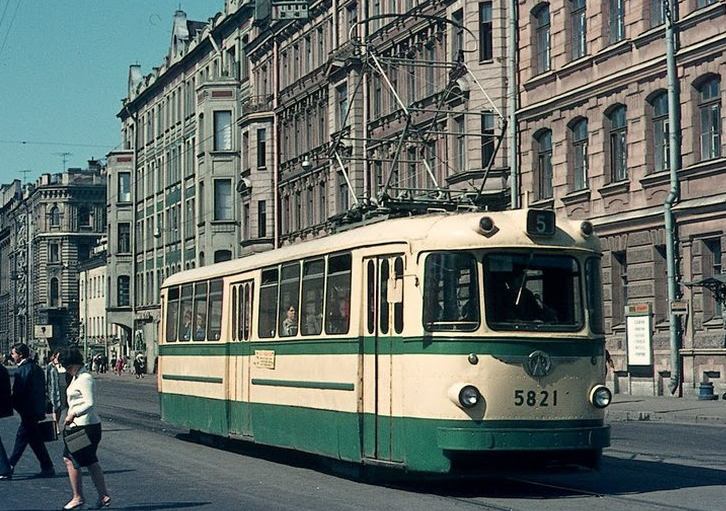 Эксплуатировались в Ленинграде с 1958 по 1986 гг.С 1958 года на улицах города появились трамвайные вагоны нового поколения - ЛМ-57, логическое развитие линии ЛМ-33, ЛМ-47 и ЛМ-49. От своих предшественников они отличались округлыми формами и повышенной комфортностью: в салоне и кабине появились отопление и штатные мягкие сиденья. Впервые в ЛМ-57 применили мостовые тележки нового типа, подрезиненные колеса, внедрили рельсовые тормоза, что позволило снизить уровень шума при движении вагона. Трамвай казался непривычно «элегантным», за что горожане прозвали его ласково «Стилягой».  Обогреваемый салон и бесшумный плавный ход «Стиляг» радовали пассажиров, однако у новинки  все же был один недостаток: из-за слабого кузова ЛМ-57 не могли возить за собой прицепной вагон. Поэтому эти трамваи работали только как одиночные.История Ввиду технического отставания выпускаемых в середине 1950-х годов ленинградским заводом ВАРЗ № 1 четырёхосных цельнометаллических вагонов не только от мировых аналогов, но и от перспективных рижских, конструкторами завода в 1956 году был предложен проект нового вагона для Ленинграда. Согласно проекту на вагоне предлагалось применить косвенную систему управления с возможностью работы по системе многих единиц, тележки мостового типа и отказаться от пневматического оборудования, возложив его функции на электрические устройства. В марте 1957 года было сформулировано техническое задание на проектирование трамвайного вагона ЛМ-57, которое отличалось от первоначального проекта. Решено было отказаться от сложного косвенного управления в пользу модернизации непосредственного. Отказ от пневматического управления также посчитали преждевременным, при этом ограничив область его применения и разделив на две магистрали: высокого и низкого давления.Первый вагон был построен к 7 ноября 1957 года, после обкатки был передан в Киев.   Следующие пять опытных вагонов были изготовлены в 1958 году. По сложившейся ленинградской традиции вагоны получили нечётные номера пятитысячной серии. В 1959—1960 годах были выпущены ещё двадцать пять опытных вагонов. С 1961 года вагоны ЛМ-57 начали выпускать серийно. Конструкция серийных вагонов претерпела заметные изменения в сравнении с опытной серией. В связи с широко развёрнутой кампанией по борьбе с архитектурными излишествами пришлось отказаться от хромированных элементов кузова. Фонарь маршрутного указателя спереди из круглого стал квадратным. Поворотные вокруг центральной оси форточки заменили на откидные. С этого же года вагоны пошли на экспорт. С 1962 вместо наклонных задних стоек стали делать прямые, а с 1963 вместо тяжёлых форточек с деревянными рамами стали устанавливать форточки с алюминиевыми рамами, при этом объединив форточку с окном. Позднее такие форточки устанавливали на вагоны, проходившие капитальный ремонт. В Горьком и Магнитогорске были проведены работы по модернизации системы управления вагонов с целью объединения двух вагонов в поезд, состоящий из моторных вагонов. При этом имеются сведения, что в Магнитогорске работало около десяти поездов ЛМ-57, в Горьком же ограничились сцеплением одного. На вагоне 5493 были проведены работы по установке и испытанию перспективной тиристорно-импульсной системы управления. Кузов вагона 5210 был выполнен с изменёнными передней и задней площадками и торцевыми частями. Вагон получил обозначение ЛМ-67. На нём завод отрабатывал внешний вид перспективных вагонов. Торцы, согласно последней моде, сделали угловатыми, с увеличенными маршрутными указателями и большими блок-фарами. Принципиальных изменений в техническом устройстве вагона не было. В ходе эксплуатации блок-фары были заменены обычными, а указатели поворота выполнили круглыми и разместили над фарами по типу ЛМ-68М. Производство ЛМ-57 было свёрнуто в 1969 году в пользу ЛМ-68. Всего было произведено 1038 вагонов: семьсот одиннадцать поставлено в Ленинград, по семьдесят пять в Горький и Ташкент, семьдесят в Магнитогорск, пятьдесят пять в Нижний Тагил, тридцать в Саратов, тринадцать в Архангельск и девять в Казань (позднее переданы в Магнитогорск). На сегодня сохранилось три вагона в качестве музейных экспонатов (один из них — двухкабинный вагон — лаборатория контактной сети). 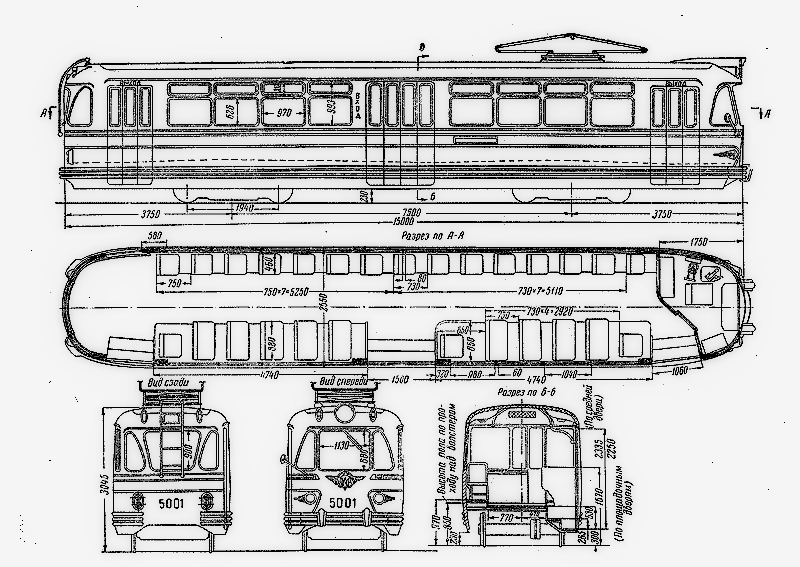 ПроизводительЛенинградский вагоноремонтный заводЛенинградский вагоноремонтный заводЕдиниц построено10381038Год проекта19571957Годы выпуска1957—19681957—1968ХарактеристикиХарактеристикиХарактеристикиМаксимальная скорость65 км/ч65 км/чМасса18,5 т18,5 тМест для сидения3737Номинальная вместимость170 (5 чел/м²)170 (5 чел/м²)Полная вместимость207 (8 чел/м²)207 (8 чел/м²)Низкопольность0%0%Тип контроллераМТ-30А (1957—1961), МТ-30Д (1961—1969)МТ-30А (1957—1961), МТ-30Д (1961—1969)Тип тормозаэлектродинамический, пневматический колодочно-барабанный, магниторельсовыйэлектродинамический, пневматический колодочно-барабанный, магниторельсовыйНапряжение сети550 В550 ВНапряжение бортовой сети24 В24 ВТип тягового редукторадвухступенчатыйдвухступенчатыйПередаточное число тягового редуктора7,177,17Количество дверей3 (3+4+3)3 (3+4+3)Освещение салоналампы накаливаниялампы накаливанияОтопление кабиныэлектрическая печьэлектрическая печьСрок службы1414ГабаритыГабаритыГабаритыКолея1524 мм1524 ммДлина15 000 мм15 000 ммШирина2500 мм2500 ммВысота3080 мм3080 ммБаза7500 мм7500 ммБаза тележки1940 мм1940 ммДиаметр колёс700 мм700 ммПроём дверей1060 и 1500 мм1060 и 1500 ммДвигателиДвигателиДвигателиТип двигателяТип двигателя4 × ДК-255 или 4 × ДК-257МощностьМощность4 × 45 кВт